Year 1 Class Newsletter- Spring Term 1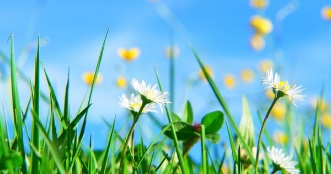 